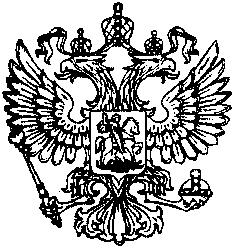 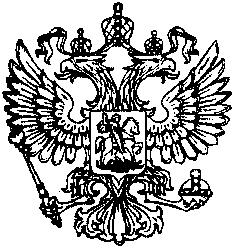 Информация о результатах расследования уголовных дел СО ОМВД России по району Тропарево-Никулино г. МосквыИнформирует первый заместитель Никулинского межрайонного прокурора города Москвы советник юстиции Кудрявцев Р.Р.В производстве СО ОМВД России по району Тропарево-Никулино 
г. Москвы находилось уголовное дело № 12301450107000608, возбужденное 19.09.2023 в отношении неустановленных лиц по признакам преступления, предусмотренного п. «в» ч. 2 ст. 158 УК РФ. В ходе расследования уголовного дела установлено, что Рахимбердиев Ф.Р. 
11 сентября 2023 года, находясь на территории района Тропарево-Никулино 
г. Москвы, обнаружил мобильный телефон, принадлежащий Хмельницкому А.В., после чего решил обратить последний в свою пользу. В результате противоправных действий потерпевшему причинен значительный ущерб. По результатам расследования 27.11.2023 данное уголовное дело 
в порядке ст. 222 УПК РФ с утвержденным обвинительным заключением межрайонной прокуратурой направлено в Никулинский районный суд 
г. Москвы для рассмотрения по существу.	За совершение данного преступления обвиняемому может быть назначено наказание в виде лишения свободы сроком до 5 лет.Т.А.Шадлова, 8-915-064-10-09ПРОКУРАТУРАРОССИЙСКОЙ ФЕДЕРАЦИИПРОКУРАТУРА г. МОСКВЫНИКУЛИНСКАЯМЕЖРАЙОННАЯ ПРОКУРАТУРАЗАПАДНОГО АДМИНИСТРАТИВНОГО ОКРУГАМичуринский просп., д.3, Олимпийская дер.,Москва, 119602Главам муниципальных округов Тропарево-Никулино, Очаково-Матвеевское, Проспект Вернадского, Раменки г. Москвы 11.12.202311.12.2023№[REGNUMSTAMP]На №Первый заместительмежрайонного прокурораР.Р. Кудрявцевэл.подпись